КОНЦЕПЦІЯ ЗАХОДУ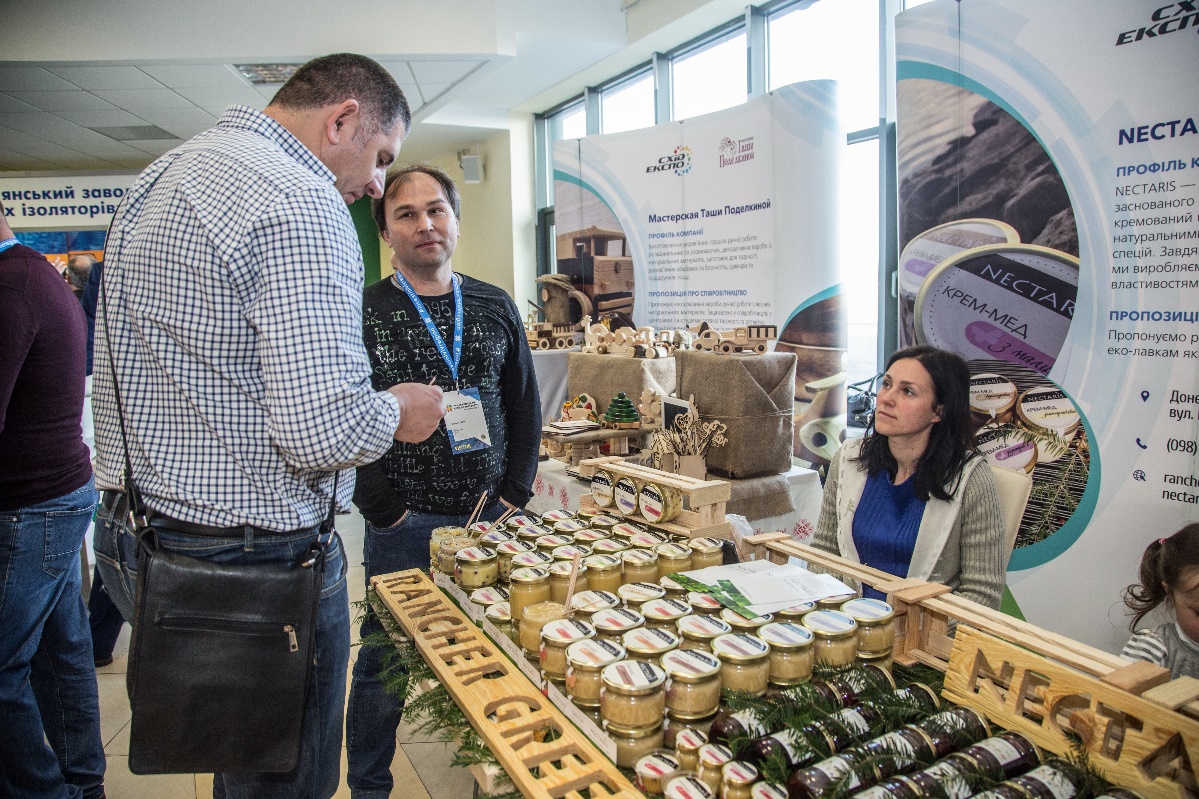            Захід: «Схід-Експо – 2019»				  Місце: Київ – Український дім           Дати: 8-9 листопада 2019 				  Донори: ЄС, Польща, Японія Щорічний бізнес-захід «Схід-Експо – 2019» відбудеться 8-9 листопада 2019 року в серці Києва – Українському домі на Хрещатику. Центральним заходом «Схід-Експо – 2019» є виставка-презентація продукції та послуг від майже 200 представників мікро-, малого та середнього бізнесу (ММСБ) східної України. В межах заходу буде можливість взяти участь у ділових переговорах, відвідати панельні дискусії, презентації, тренінги на тему підприємництва, експорту, інвестицій та міжрегіонального економічного співробітництва.Захід спрямований на зміцнення зв’язків між підприємствами Донецької, Луганської та Запорізької областей з рештою України, ЄС та інших країн, на створення нових можливостей для партнерства та співпраці. Крім того, захід сприятиме розвитку підприємництва серед постраждалого від конфлікту населення на сході України, заохочуючи все більше людей відкривати бізнес, створювати нові робочі місця та допомагати своїм громадам розвиватися.Очікується, що понад 3 000 гостей відвідають «Схід-Експо – 2019», де вони дізнаються про історії успіху підприємців, інноваційні технології, розвиток бізнес-інфраструктури та можливості для розширення ринку бізнесу в галузях харчової промисловості, текстилю, кераміки, туризму та інших.«Схід-Експо – 2019» – це відкрита платформа для провідних бізнес-експертів та представників міжнародних організацій для обміну інформацією про поточні програми, послуги та ресурси для підприємців зі сходу України.У 2017-2018 роках захід проходив у Краматорську, Сєвєродонецьку, Києві та Львові. Загалом виставки відвідали більше 6 500 людей та 190 компаній місцевих виробників презентували свою продукцію. За підсумками заходу 70% учасників встановили нові ділові відносини з партнерами завдяки заходам. А понад 100 студентів вищих навчальних закладів, які взяли участь в якості волонтерів, отримали нові знання і практичні навички, корисні для планування професійного майбутнього.«Схід-Експо – 2019» реалізовується в межах Програми ООН із відновлення та розбудови миру за фінансової підтримки Європейського Союзу, урядів Польщі та Японії. Партнерами проекту є Донецька, Луганська та Запорізька обласні державні адміністрації. Програму ООН із відновлення та розбудови миру реалізують чотири агентства ООН: Програма розвитку ООН (ПРООН), Структура ООН з питань ґендерної рівності та розширення прав і можливостей жінок (ООН Жінки), Фонд ООН у галузі народонаселення (UNFPA) і Продовольча та сільськогосподарська організація ООН (ФАО). Програму підтримують одинадцять міжнародних партнерів: Європейський Союз, Європейський інвестиційний банк, а також уряди Данії, Канади, Нідерландів, Норвегії, Польщі, Швеції, Швейцарії, Великої Британії та Японії.ПОПЕРЕДНЯ ПРОГРАМАКОМУНІКАЦІЙНИЙ ПЛАН8 листопада, 1 день 8 листопада, 1 день 9:00 – 9:30Офіційна церемонія відкриття виставки «Схід-Експо – 2019» (зона сцени, перший поверх)Вітальна промоваНаціональні та регіональні органи владиМіжнародні партнериПредставники ООН9:30 – 10:15Екскурсія по експозиціях, спілкування з пресою (виставкова зона, 2 поверх)10:30 – 11:00Пленарне засідання/відкрите обговорення економічних можливостей у Донецькій, Луганській та Запорізькій областях – вітальне словоНаціональні та регіональні органи владиМіжнародні партнериПредставники ООН11:00 – 11:15 Кава-пауза, нетворкінг11:15 – 13:00 Панельне засідання/відкрите обговорення інвестиційних можливостей у Донецькій, Луганській та Запорізькій областяхОргани влади Донецької областіОргани влади Луганської областіОргани влади Запорізької областіНаціональні органи владиМіжнародні партнериБізнес-спільнота13:00 – 14:15Кава-пауза, нетворкінг, обідня перерва14:30 – 16:00Панельна дискусія з питань сільського господарства на сході УкраїниЕксперти ФАОДержавні та регіональні органи владиФермериМіжнародні партнериСпеціалізовані ЗМІ14:30 – 16:00Панельна дискусія з питань виробничої галузі на сході УкраїниЕксперти ПРООНДержавні та регіональні органи владиРегіональні виробникиМіжнародні партнериСпеціалізовані ЗМІ14:30 – 16:00Панельна дискусія питань реформи децентралізації на сході УкраїниПредставники ООНДержавні та регіональні органи владиПредставники районних рад та ВЦА Донецької та Луганської областейЛідери ОТГ та представники громадськості Міжнародні партнери16:00 – 17:30 TEDx виступи за участі підприємців зі сходу По 5 хвилин на тему цілей, можливостей, потреб бізнесу.Загалом 10 презентацій + питання, відповіді.16:00 – 18:00B2B-переговори (ТПП)9 листопада, 2 день9 листопада, 2 день10:00 – 16:00Ярмарок 10:30 – 11:00 Кава-пауза, нетворкінг11:00 – 14:00Майстер-клас від гончарів зі Слов’янськаМайстер-клас від вишивальниць зі Сватового14:00 – 15:00Показ мод від виробників одягу зі східної України Виступ народного хору з м. Золоте 15:00 – 16:00 Презентація відеороликів «Великі історії малого бізнесу», церемонія нагородженняДержавні та регіональні органи владиМіжнародні партнериПредставники ООНПідприємці16:00 – 17:00 Краудфандинг як ефективний інструмент просування бізнесу та соціального підприємництваІсторії успіху від Академії краудфандингу ООНТеоретична частинаКращі практикиТип рекламуОписОголошення у національних та регіональних ЗМІЩонайменше 30 згадувань у ЗМІ Медіа партнерстваМожливі партнери: Marketing Media Review, журнал «Бізнес», Ділова столиця, Новое время, СТББілборди иа сіті-лайти у КиєвіЦентр міста, вздовж доріг на в’їзді до міста, біля мостів Банери у метро вздовж ескалаторівСім станцій метро по 2 банери у кожнійРеклама на радіо «Європа Плюс Київ»Шість разів на день протягом 3 тижней Рекламний пост та лотерея на «Типичний Киев» та Vgorode.uaРекламний пост та лотерея з сувенірами у Facebook, Instagram and TelegramПостери в університетахКНТУ "КПИ", НАУ, університет ім. ДрагомановаПромо відео у кінотеатрах у КиєвіПланета КіноПромо відео у мережах роздрібної торгівлі Сільпо, Епіцентр у КиєвіПромо відео у потягах Інтерсіті Кожні 30 хв протягом 1 місяця 